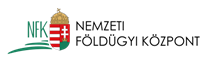 Rendszergazdai feladatok ellátására keres munkatársat a Nemzeti Földügyi Központ Erdészeti FőosztályaA Szervezet hosszú távú munkalehetőséget kínál rendszergazdai feladatok ellátására tapasztalattal rendelkező munkatársnak!Feladatok széleskörűek, a szoftver és hardverkezeléstől, a hálózat felügyeleten, kisebb programozási feladatokig. Az ország több pontján is vannak telephelyeink, így esetenként kitelepüléses munkavégzésre is sor kerülhet, ezért jogosítvány előny.Várjuk jelentkezésedet, hogy tudásodat, munkádat a magyar erdők szolgálatába állítsd!Amit kínálunk:Határozatlan idejű, teljes munkaidős kormánytisztviselői jogviszony.Béren kívüli juttatások: cafetéria, munkába járás támogatása, opcionálisan szolgálati lakás biztosítása.Folyamatos szakmai fejlődési lehetőség.Erős csapatszellem.A munkavégzés helye: 1023 Budapest Frankel Leó út 42-44.A munkakörhöz tartozó kiemelt feladatok:Hardver és hálózat felügyelet, NISZ és NFK Informatikai részleggel való kapcsolattartás és feladat menedzselés, adatszolgáltatási feladatok, eseti jelleggel programozási feladatok (Fox Pro; Oracle, SQL) ellátása. Pályázati feltételek: szakirányú felsőfokú végzettség; jogosítványA jelentkezéshez benyújtandó iratok, dokumentumok:Szakmai önéletrajzMotivációs levélIskolai végzettséget, szakképzettséget tanúsító bizonyítvány/oklevélJelentkezésedet az erdeszet@nfk.gov.hu e-mail címre várjuk!Jelentkezési határidő: 2023. február 10.Nemzeti Földügyi Központ Erdészeti Főosztály